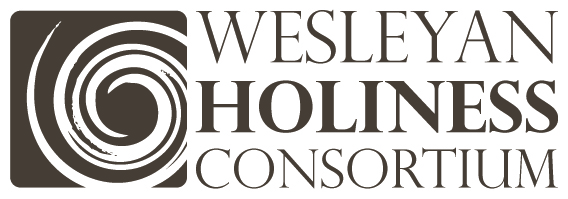 Dear Colleague in ministry,I write to give you a very brief update on the continuous activity that grows through our collaborative work.  What a joy to see the work of the Spirit moving us forward!Freedom Network – The newest Affinity Group in the WHC has been quite active including many key people in your denominations.  The two most significant steps are:“Declaration for Freedom” – this two page document serves as an accompanying document to “The Holiness Manifesto.”  It is a highly focused statement on Slavery and Human Trafficking intended as a reference document for all of our churches, pastors, and leaders.  Congratulations to all your wonderful experts in writing this.  (Attached) “Freedom Sunday” -  Following the lead of the Free Methodist Church, the WHC Freedom Network is “soft” launching a Sunday to observe and highlight the plight of those trapped in slavery and human trafficking.  A hearty thanks to the FMC and the Bishops for their generosity in sharing this with us all!  Your churches may register at:  http://www.holinessandunity.org/index.php/affinity-groups/freedom-network Seattle Pastors’ Day – was just completed on Jan 30.  Your regional leaders testify that it was the “best yet.”  Themes, discussions, and resourcing from David Kinnaman was specially focused on a new generation of holiness ministry.A busy month – lies before us.  PLEASE pray…Dr. Jo Anne Lyon is participating in the Pastors events of our Regional Networks in Brazil during the first week of February;WHC Presidents’ Network is meeting on Feb 11 – 29 are confirmed and at our invitation many are bringing their Chief Academic Officer;LA Holiness Leaders’ Day will take place on Feb 18 on the campus of Azusa Pacific University.  Your Regional Leaders have invited Miles McPherson to speak to “The Holy Spirit working for holiness.”  And they will also focus on women in ministry;WHC Freedom Network meets on Feb 20 in conjunction with the Justice Conference;Denver Regional Network will meet for the second time on Feb 27;Philadelphia Regional Network will hold its first Holiness Leaders’ Day on April 4 at Valley Forge Christian College;First meeting forming a Toronto Regional Network will happen on April 30.Funding and Finances  - I am happy to report that within the next few weeks Capin & Crouse will complete an audit of the WHC which I plan to send you upon completion. Thank you on behalf of our united mission for the strong participation in the contributions for 2014. May God truly multiply these generous gifts.ACCU commitment – You know that America’s Christian Credit Union has been a vital partner with us from the earliest days.  We are deeply grateful for this connection.  In December ACCU made a strategic decision to “view the WHC as its spiritual covering” thereby making more clear the precedent of the long-standing relationship and as a means to further secure its own identity in the WH tradition in fulfilling its mission.  As well they have joined you in making an important financial contribution, office space, and equipment that allows us to add operational management in the person of Kate Wallace.  I am hopeful you will get to know her soon.  She holds her BA from APU and the MA from the London School of Economics. You may wish to take a moment to extend a thank you to Mendell Thompson, CEO.  MThompson@americasccu.com.As you can see, the Holy Spirit is moving in ways none of us ever expected.  I daily pray we will be surrendered and sensitive to God’s breath.  I am glad we are together in this journey. It is simply exhilarating! Blessings,Kevin 